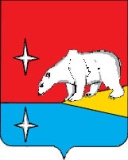 АДМИНИСТРАЦИЯГОРОДСКОГО ОКРУГА ЭГВЕКИНОТПОСТАНОВЛЕНИЕОб утверждении Положения об официальном сайте городского округа ЭгвекинотВ  соответствии с Федеральными законами от 6 октября 2003 г. № 131-ФЗ «Об общих принципах организации местного самоуправления в Российской Федерации», от  2 марта 2007 г. № 25-ФЗ  «О муниципальной службе в Российской Федерации», от 25 декабря 2008 г.            № 273-ФЗ  «О противодействии коррупции», от  9 февраля 2009 г.  № 8-ФЗ «Об обеспечении доступа к информации о деятельности государственных органов и органов местного самоуправления», от 27 июля 2010 г. № 210-ФЗ «Об организации предоставления государственных   и   муниципальных    услуг», Уставом городского округа Эгвекинот, в целях обеспечения необходимых условий для реализации прав граждан на доступ к информации о деятельности органов местного самоуправления городского округа Эгвекинот, Администрация городского округа Эгвекинот П О С Т А Н О В Л Я Е Т:Утвердить прилагаемое Положение об официальном сайте городского округа Эгвекинот.Определить отдел информационных технологий и защиты информации Муниципального казенного учреждения «Административно-хозяйственная служба, Единая дежурно – диспетчерская служба, архив городского округа Эгвекинот» уполномоченным органом по размещению информации на официальном сайте городского округа Эгвекинот.Органам местного самоуправления и муниципальным органам городского округа Эгвекинот обеспечивать своевременное представление необходимой информации в отдел информационных технологий и защиты информации Муниципального казенного учреждения «Административно-хозяйственная служба, Единая дежурно – диспетчерская служба, архив городского округа Эгвекинот». Возложить ответственность за осуществление контроля над обеспечением доступа к информации о деятельности органов местного самоуправления городского округа Эгвекинот на отдел информатизации Администрации городского округа Эгвекинот. Признать утратившим силу Постановление Администрации городского округа Эгвекинот от 21 января 2016 г. № 21-па «Об утверждении Положения об официальном сайте Администрации городского округа Эгвекинот».Настоящее постановление обнародовать в местах, определенных Уставом городского округа Эгвекинот, и разместить на официальном сайте Администрации городского округа в информационно-телекоммуникационной сети «Интернет».Настоящее постановление вступает в силу со дня обнародования.Контроль исполнения настоящего постановления возложить на заместителя  Главы Администрации  -  начальника организационно-правового Управления Администрации городского округа Эгвекинот Спиридонову И.Л.ПОЛОЖЕНИЕ об официальном сайте органов местного самоуправления городского округа ЭгвекинотОбщие положенияНастоящее Положение об официальном сайте городского округа Эгвекинот (далее – Положение)  разработано в соответствии с  Федеральными законами от 6 октября 2003 г. № 131-ФЗ «Об общих принципах организации местного самоуправления в Российской Федерации», от  2 марта 2007 г. № 25-ФЗ  «О муниципальной службе в Российской Федерации», от 25 декабря 2008 г. № 273-ФЗ  «О противодействии коррупции», от  9 февраля 2009 г. № 8-ФЗ «Об обеспечении доступа к информации о деятельности государственных органов и органов местного самоуправления», от 27 июля 2010 г. № 210-ФЗ «Об организации предоставления государственных  и муниципальных услуг», Уставом городского округа Эгвекинот, в целях обеспечения необходимых условий для реализации прав граждан на доступ к информации о деятельности органов местного самоуправления городского округа Эгвекинот. Официальный сайт городского округа Эгвекинот размещается в информационно-телекоммуникационной сети «Интернет», имеет доменное имя эгвекинот.рф, является одним из официальных источников информации о деятельности Администрации городского округа Эгвекинот, Главы городского округа Эгвекинот, Контрольно-счётной палаты городского округа Эгвекинот, Совета депутатов городского округа Эгвекинот, Управления социальной политики городского округа Эгвекинот, Управления финансов, экономики и имущественных отношений городского округа Эгвекинот и обеспечивает открытость и доступность сведений об их деятельности.Официальный сайт городского округа Эгвекинот с доменным именем эгвекинот.рф является средством массовой информации, зарегистрирован как средство массовой информации федеральной службой по надзору в сфере связи, информационных технологий и массовых коммуникаций, свидетельство о регистрации: серия ЭЛ № ФС77-77726 от 29 января 2020 г., наименование средства массовой информации: «Городской округ Эгвекинот», форма периодического распространения: сетевое издание.Владельцем доменного имени эгвекинот.рф, а также учредителем средства массовой информации «Городской округ Эгвекинот» с доменным именем эгвекинот.рф является Муниципальное казенное учреждение «Административно-хозяйственная служба, Единая дежурно - диспетчерская служба, архив городского округа Эгвекинот».При указании места размещения информации (нормативные правовые акты, объявления, новости и т.п.) допустимо использование следующих наименований средства массовой информации «Городской округ Эгвекинот»: официальный сайт Администрации городского округа Эгвекинот, официальный сайт городского округа Эгвекинот, официальный сайт ГО Эгвекинот.Основными задачами функционирования официального сайта городского округа Эгвекинот (далее – сайт)  являются:1.6.1. Представление населению необходимой официальной информации о деятельности органов местного самоуправления городского округа Эгвекинот (нормативных правовых актов, заявлений, выступлений должностных лиц, информации о социально-экономической, финансовой, организационной, культурной деятельности и др.).1.6.2. Оперативное информирование о деятельности органов местного самоуправления городского округа Эгвекинот.1.6.3. Обеспечение обратной связи органов местного самоуправления городского округа Эгвекинот с населением.Пользователь информацией - гражданин (физическое лицо), организация (юридическое лицо), общественное объединение, государственные органы, органы местного самоуправления, осуществляющие поиск информации о деятельности органов местного самоуправления.При использовании материалов сайта ссылка на источник информации обязательна.2. Основные требования к информационному наполнению сайта.Информационное наполнение сайта осуществляется в соответствии со следующими требованиями:2.1. Достоверность предоставляемой информации о деятельности органов местного самоуправления городского округа Эгвекинот.2.2. Соблюдение сроков и порядка предоставления информации о деятельности органов местного самоуправления городского округа Эгвекинот.2.3. Изъятие из предоставляемой информации о деятельности органов местного самоуправления городского округа Эгвекинот сведений, относящихся к информации ограниченного доступа.2.4. Информация, размещаемая на сайте не должна:- нарушать авторские права;- содержать сведения, порочащие честь, достоинство и деловую репутацию физических и юридических лиц;- содержать сведения, составляющие государственную, коммерческую тайну и иную охраняемую законом тайну, сведения конфиденциального характера;- нарушать нормы действующего законодательства;- содержать сведения рекламного характера.2.5. Информация, размещаемая на сайте, может носить как официальный характер, так и неофициальный характер:-информация официального характера является публичной и бесплатной;-информация, не носящая официальный характер, размещается бесплатно с обязательным уведомлением об источнике данной информации.2.6. Запрещается использовать сайт в предвыборной агитации.2.7. Информация, предназначенная для размещения на сайте, должна содержать:- название (заголовок) информационного материала;- основной текст информационного материала;- дополнительные материалы в графическом, текстовом формате;- реквизиты нормативно-правовых актов;- источники получения или официального опубликования информации (для информационных материалов сторонних организаций).      2.8. Перечень информации, размещаемой на сайте, определяется приложением 1 к настоящему Положению.3. Порядок опубликования информации и осуществления контроля за обеспечением доступа к информации о деятельности органов местного самоуправления городского округа Эгвекинот 3.1. Классификация информации о деятельности органов местного самоуправления городского округа Эгвекинот:3.1.1. По принадлежности информации:- Главе городского округа Эгвекинот (официальные выступления и заявления);- Администрации городского округа Эгвекинот, её структурным подразделениям и подведомственным муниципальным учреждениям;- Совету депутатов городского округа Эгвекинот;- Контрольно-счётной палате городского округа Эгвекинот;- Управлению финансов, экономики и имущественных отношений городского округа Эгвекинот.- Управлению социальной политики городского округа Эгвекинот.3.1.2.  По содержанию информации:- новости (текстовые блоки, графические изображения, аудио-, видео-, фотоматериалы);- реквизиты организаций, их структурных подразделений (почтовый (электронный) адрес, контактный номер телефона и т.д.), требующие актуализации указанной информации;- муниципальные правовые акты городского округа Эгвекинот, законы и иные нормативные правовые акты, требующие актуализации указанной информации с сохранением истории внесенных изменений.3.2. Информация о деятельности органов местного самоуправления городского округа Эгвекинот, подлежащая размещению на сайте, представляется органами местного самоуправления городского округа Эгвекинот, Советом депутатов городского округа Эгвекинот, Контрольно-счётной палатой городского округа Эгвекинот, участвующими в подготовке указанной информации или использующими материалы иных источников в соответствии с требованиями действующего законодательства.3.3. Информация о деятельности прочих (сторонних) организаций и учреждений, направляющих информацию для размещения на сайте официальными письмами или письмами по электронной почте, размещается по согласованию с Главой городского округа Эгвекинот, заместителями Главы Администрации городского округа Эгвекинот.3.4. Информационное наполнение сайта возлагается на отдел информационных технологий и защиты информации Муниципального казенного учреждения «Административно-хозяйственная служба, Единая дежурно – диспетчерская служба, архив городского округа Эгвекинот» (далее – отдел информационных технологий).3.5. Контроль за обеспечением доступа к информации о деятельности органов местного самоуправления городского округа Эгвекинот на сайте осуществляется отделом информатизации Администрации городского округа Эгвекинот3.6. Первый заместитель и заместители Главы Администрации городского округа Эгвекинот, руководители структурных подразделений Администрации городского округа Эгвекинот осуществляют контроль за представлением в отдел информационных технологий полной и достоверной информации от структурных подразделений органов местного самоуправления городского округа Эгвекинот для размещения на сайте. Ответственность за содержание, своевременность и достоверность предоставляемых информационных материалов возлагается на руководителей органов местного самоуправления городского округа Эгвекинот. Совет депутатов городского округа Эгвекинот, Контрольно-счётная палата городского округа Эгвекинот, прочие органы местного самоуправления, организации и учреждения, направляющие информацию для размещения на сайте официальными письмами или письмами по электронной почте, осуществляют контроль и несут ответственность за содержание, своевременность и достоверность предоставляемых информационных материалов.3.7. Работники органов местного самоуправления городского округа Эгвекинот, ответственные за подготовку и предоставление материалов для сайта (по направлениям деятельности), должностные лица Контрольно-счётной палаты городского округа Эгвекинот, представители Совета депутатов городского округа, сторонние организации и учреждения, направляющие информацию для размещения на сайте официальными письмами или по электронной почте, обязаны:- обеспечить своевременную подготовку актуальных информационных материалов и направление их в отдел информационных технологий;- обеспечить соответствие материала оригиналу (в бумажном виде) электронной копии материалов (flash-накопитель, электронная почта);- своевременно уведомлять отдел информационных технологий о необходимости удаления информации с сайта после утраты её актуальности.3.8. Требования к документам, направляемым для опубликования на сайте:- документы направляются в отдел информационных технологий в бумажном или электронном варианте вместе с заявкой на размещение информации на сайте (приложение 2 к настоящему Положению) за подписью руководителя органа местного самоуправления городского округа Эгвекинот, представителя Контрольно-счётной палаты городского округа Эгвекинот, Совета депутатов городского округа Эгвекинот, руководителя (для прочих (сторонних) организаций и учреждений, направляющих информацию для размещения на сайте официальными письмами или письмами по электронной почте), с обязательным дублированием в электронном виде;- датой подачи документа считается дата его предоставления в отдел информационных технологий в электронном виде;- при использовании материалов из сторонних источников обязательна ссылка на источник, а также соблюдение иных условий использования материалов, оговоренных правообладателями информации;- информация должна соответствовать требованиям к материалам, предназначенным для опубликования в открытой печати;- в случае выявления ошибок, неточностей в материале, ответственные руководители органов местного самоуправления городского округа Эгвекинот, представители Контрольно-счётной палаты городского округа Эгвекинот, Совета депутатов городского округа Эгвекинот, руководители прочих (сторонних) организаций и учреждений, направляющие информацию для размещения на сайте официальными письмами или письмами по электронной почте, обеспечивают предоставление исправленного текста, новый исправленный вариант сопровождается комментарием.3.9. Передаваемые для размещения файлы с необходимой информацией должны отвечать следующим технологическим требованиям:- находиться в одном из следующих форматов: txt, doc, docx, rtf, xls, xlsx, pps, ppt, odt, ods, odp, pub, pdf, jpg, jpeg, bmp, png, tif, gif, pcx, .zip, .rar;- размер файлов не должен превышать 25 Мб;- файлы не должны содержать вредоносных программ и вирусов.3.10. Размещение информации осуществляет отдел информационных технологий.3.11. Контроль обеспечения доступа к информации о деятельности органов местного самоуправления городского округа Эгвекинот осуществляется отделом информатизации Администрации городского округа Эгвекинот:- периодический контроль доступа к сайту посредством сети «Интернет»;- контроль за своевременным опубликованием документов с момента предоставления документа исполнителем.4. Прекращение функционирования сайтаСайт прекращает свое функционирование на основании постановления Администрации городского округа Эгвекинот.ПЕРЕЧЕНЬинформации о деятельности органов местного самоуправления городского округа Эгвекинот, размещаемой на официальном сайте городского округа Эгвекинот в  информационно-телекоммуникационной сети «Интернет»Периодичность размещения информации в сети «Интернет» и сроки её обновления устанавливаются в соответствии с требованиями законодательства Российской Федерации, законодательства Чукотского автономного округа и муниципальными нормативно-правовыми актами городского округа Эгвекинот.<БЛАНК ОРГАНА МЕСТНОГО САМОУПРАВЛЕНИЯ>ЗАЯВКА
на размещение информации на официальном сайте городского округа Эгвекинот в информационно-телекоммуникационной сети «Интернет»                                                   (должность, Ф.И.О., подпись, расшифровка)от 28 декабря 2020 г.№ 571 – пап. ЭгвекинотПервый заместительГлавы АдминистрацииА.М. АбакаровУТВЕРЖДЕНОпостановлением Администрации городского округа Эгвекинотот 28 декабря 2020 г. № 571-паПриложение 1к Положению об официальном сайте городского округа ЭгвекинотНаименование информацииОтветственные за предоставление и содержание информации, размещаемой на сайтеУстав городского округа Эгвекинот, символика районаОрганизационно-правовое Управление Администрации ГО ЭгвекинотСведения о средствах массовой информации, учрежденных органами местного самоуправленияОрганизационно-правовое Управление Администрации ГО ЭгвекинотОбщая информация о деятельности органов местного самоуправления городского округа Эгвекинот, в том числе:а) наименование и структура органов местного самоуправления, почтовый адрес, адрес электронной почты, номера телефонов справочных служб органов местного самоуправления;б) сведения о полномочиях, задачах и функциях органов местного самоуправления, а также перечень законов и иных нормативных правовых актов, определяющих эти полномочия, задачи и функции;в) перечень подведомственных организаций, сведения об их задачах и функциях, а также почтовые адреса, адреса электронной почты (при наличии), номера телефонов справочных служб подведомственных организаций;г) сведения о первых заместителях и заместителях Главы Администрации городского округа Эгвекинот, её органах, руководителях подведомственных организаций (фамилии, имена, отчества, а также при согласии указанных лиц - иные сведения о них)Руководители структурных подразделений органов местного самоуправления ГО ЭгвекинотИнформация о нормотворческой деятельности органов местного самоуправления городского округа Эгвекинот, в том числе:а) муниципальные правовые акты городского округа Эгвекинот, изданные органами местного самоуправления, включая сведения о внесении в них изменений, признании их утратившими силу, признании их судом недействующими, а также сведения о государственной регистрации муниципальных правовых актов в случаях, установленных законодательством Российской Федерации;б) тексты проектов муниципальных правовых актов, внесенных в Совет депутатов городского округа Эгвекинот;в) информация о закупках товаров, работ, услуг для обеспечения государственных и муниципальных нужд в соответствии с законодательством Российской Федерации о контрактной системе в сфере закупок товаров, работ, услуг для обеспечения государственных и муниципальных нужд;г) установленные формы обращений, заявлений и иных документов, принимаемых органами местного самоуправления городского округа Эгвекинот к рассмотрению в соответствии с законами и иными нормативными правовыми актами, муниципальными правовыми актами городского округа Эгвекинот;д) порядок обжалования муниципальных правовых актов городского округа Эгвекинот;е) информация в раздел сайта «Противодействие коррупции»Организационно-правовое Управление Администрации ГО ЭгвекинотРуководителиструктурных подразделений органов местного самоуправления ГО ЭгвекинотСовет депутатовГО ЭгвекинотОтделмуниципальных закупок Управления промышленной политики Администрации ГО ЭгвекинотОрганы местного самоуправления, предоставляющие муниципальные услугиОрганизационно-правовое Управление Администрации ГО ЭгвекинотИнформация об участии Администрации городского округа Эгвекинот в целевых и иных программах, а также информация о проводимых мероприятияхУправление финансов, экономики и имущественных отношений  ГО ЭгвекинотРуководители структурных подразделений Администрации ГО ЭгвекинотИнформация о состоянии защиты населения и территорий от чрезвычайных ситуаций и принятых мерах по обеспечению их безопасности, о прогнозируемых и возникших чрезвычайных ситуациях, о приемах и способах защиты населения от них, информация в раздел сайта «Противодействие коррупции», а также иная информация, подлежащая доведению органом местного самоуправления городского округа Эгвекинот до сведения граждан и организаций в соответствии с федеральными законами, законами Чукотского автономного округаОтдел военно-мобилизационной работы,  ГО и ЧС Управления промышленной политики Администрации ГО ЭгвекинотИнформация о результатах проверок, проведенных Администрацией городского округа Эгвекинот, подведомственными организациями в пределах их полномочий, а также о результатах проверок, проведенных в Администрации городского округа Эгвекинот, подведомственных организацияхРуководителиструктурных подразделений Администрации ГО ЭгвекинотТексты официальных выступлений и заявлений Главы городского округа Эгвекинот, руководителей органов местного самоуправления городского округа Эгвекинот и структурных подразделений Администрации городского округа ЭгвекинотРуководителиструктурных подразделений Администрации ГО ЭгвекинотСтатистическая информация о деятельности Администрации городского округа Эгвекинот, в том числе:а) статистические данные и показатели, характеризующие состояние и динамику развития экономической, социальной и иных сфер жизнедеятельности, регулирование которых отнесено к полномочиям Администрации;б) сведения об использовании Администрацией городского округа Эгвекинот, подведомственными организациями выделяемых бюджетных средств;в) сведения о предоставленных организациям и индивидуальным предпринимателям льготах, отсрочках, рассрочках, о списании задолженности по платежам в бюджеты бюджетной системы Российской ФедерацииУправление финансов, экономики и имущественных отношений ГО ЭгвекинотИнформация о кадровом обеспечении Администрации городского округа Эгвекинот, в том числе:а) порядок поступления граждан на муниципальную службу;б) сведения о вакантных должностях муниципальной службы, имеющихся в Администрации;в) номера телефонов, по которым можно получить информацию по вопросу замещения вакантных должностей в Администрации.Информация в раздел «Противодействие коррупции»Организационно-правовое Управление Администрации ГО ЭгвекинотПеречень подведомственных образовательных организаций, с указанием почтовых адресов образовательных организаций, а также номеров телефонов, по которым можно получить информацию справочного характера об этих образовательных организацияхУправление социальной политики ГО ЭгвекинотМуниципальные правовые акты городского округа Эгвекинот, иные нормативно-правовые акты,   направленные на противодействие коррупцииОрганизационно-правовое Управление Администрации ГО ЭгвекинотИнформация о работе Администрации городского округа Эгвекинот с обращениями граждан (физических лиц), организаций (юридических лиц), общественных объединений, государственных органов, органов местного самоуправления, в том числе:а) порядок и время приема граждан (физических лиц), в том числе представителей организаций (юридических лиц), общественных объединений, государственных органов, органов местного самоуправления городского округа Эгвекинот, порядок рассмотрения их обращений с указанием актов, регулирующих эту деятельность;б) фамилия, имя и отчество руководителя структурного подразделения Администрации городского округа Эгвекинот или иного должностного лица, к полномочиям которых отнесены организация приема лиц, указанных в подпункте «а» настоящего пункта, обеспечение рассмотрения их обращений, а также номер телефона, по которому можно получить информацию справочного характера;в) обзоры обращений лиц, указанных в подпункте «а» настоящего пункта, а также обобщенная информация о результатах рассмотрения этих обращений и принятых мерахОрганизационно-правовое Управление Администрации ГО ЭгвекинотПеречни предоставляемых государственных и муниципальных услугРуководителиструктурных подразделений органов местного самоуправления ГО ЭгвекинотАдминистративные регламенты и стандарты предоставления муниципальных услугРуководителиструктурных подразделений органов местного самоуправленияГО ЭгвекинотИнформация о продаже земельных участков и прав их арендыУправлениефинансов, экономики и имущественных отношений ГО ЭгвекинотИнформация о деятельности жилищно-коммунального хозяйстваОтдел жилищно-коммунального хозяйства Управления промышленной политики Администрации ГО ЭгвекинотИнформация об организации транспортного обслуживания населения городского округа ЭгвекинотОтдел  промышленности,  транспорта,  связи, ТЭК Управления промышленной политики Администрации ГО ЭгвекинотИнформация о социальной политике городского округа Эгвекинот, в том числе:а) организация общего образования;б) культурно массовые, физкультурно-оздоровительные и спортивные мероприятия района;в) мероприятия по работе с детьми и молодежью;г) деятельность комиссии по делам несовершеннолетних и защите их прав городского округа ЭгвекинотУправлениесоциальной политики ГО ЭгвекинотИнформация о проведении публичных слушаний.Руководителиструктурных подразделений Администрации ГО ЭгвекинотИнформация о регулировании архитектурной и градостроительной деятельности на территории городского округа ЭгвекинотОтдел  градостроительства  и  архитектуры Управления промышленной политики Администрации ГО ЭгвекинотПеречень информационных систем, реестров, регистров, находящихся в ведении Администрации городского округа ЭгвекинотОтдел информатизации Администрации ГО ЭгвекинотИнформация о продаже права на заключение договоров владения и (или) пользования муниципальным имуществом, продаже объектов недвижимости, находящихся в муниципальной собственности, прочая информация Управление финансов, экономики и имущественных отношений ГО ЭгвекинотНовостная информацияРуководителиструктурных подразделений органов местного самоуправленияГО ЭгвекинотИнформация Контрольно-счётной палаты городского округа ЭгвекинотПредставителиКонтрольно-счётной палатыГО ЭгвекинотИнформация Совета депутатов городского округа ЭгвекинотПредставителиСовета депутатов ГО ЭгвекинотПриложение 2к Положению об официальном сайте городского округа ЭгвекинотНаименование структурного подразделения, органа местного самоуправления, организации, направляющей информациюНапример:Управление финансов, экономики и имущественных отношений городского округа ЭгвекинотДолжность, Ф.И.О. сотрудника, ответственного за подготовку материаловНапример:заместитель начальника УправленияФамилия Имя ОтчествоНазвание документаНапример:Отчет об исполнении бюджета ГО Эгвекинот на 01.11.2020 Название файла основного документа Например:Отчет об исполнении бюджета ГО Эгвекинот на 01.11.2020.xlsxГрафические приложения, дополнительные материалы Например:Приложение 1 от 01.11.2020.xlsxЛистовка.jpg Буклет.pdfПредполагаемое место размещения на сайтеНапример: 1. «Экономика и финансы» - «Бюджет» - «Бюджет 2020»(если раздел сайта существует)2.  «Экономика и финансы» - «Бюджет» - создать новые подразделы -  «Бюджет 2021» - «Публичные слушанья»(если раздел сайта не существует)РуководительНапример:начальник Управления финансов, экономики и имущественных отношений  городского округа Эгвекинот     ________Фамилия, инициалы